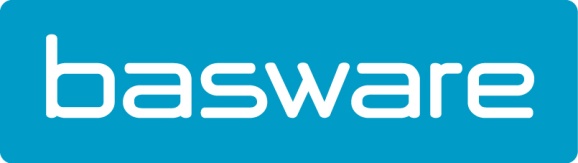 Basware nommé “50 to Know Provider” pour la 8ième année consécutiveInitiative de Spend Matters, la plus grande source d’information pour les professionnels des achats et de la chaîne d’approvisionnement.Erembodegem, le 19 octobre 2021 – C’est avec grande fierté que Basware annonce aujourd’hui être une fois de plus reconnu en tant que “50 to Know Provider”, une initiative de Spend Matters, la plus grande source d’information au monde pour les professionnels des achats et de la chaîne d’approvisionnement. Spend Matters publie la liste chaque année et Basware y figure depuis 8 années consécutives.  Les entreprises qui figurent dans la liste des “50 to Know Providers” sont décrites comme des ‘entreprises qu’il faut connaître’. Elles prennent le devant au niveau des nouvelles technologies et services d’achat, qui déterminent à leur tour les standards de l’industrie. Les fournisseurs mentionnés sont sélectionnés de façon indépendante par une équipe d’analystes pendant plusieurs tours de débats, qui mettent l’accent sur l’innovation, la présence sur le marché, la compétence technique et l’apport de solutions.  "La technologie d’achats n’a jamais été aussi importante pour les entreprises. Elles doivent passer au crible leurs chaînes d’approvisionnement et leurs résultats d’exploitation pour se protéger contre la volatilité. Par conséquent tout ce qui concerne la technologie d’achats n’a cessé de gagner en notoriété en 2021, aussi bien du côté des clients que des investisseurs, dit Nick Heinzmann, chef de l’équipe d’analystes chez Spend Matters. “Dans un contexte de chocs mondiaux, de visions innovatrices sur ce que le ‘source-to-pay’ représente et une réévaluation urgente de ce qui détermine la valeur d’une entreprise excepté le bilan, nous présentons avec plaisir les '50 Providers to Know', '50 Providers to Watch’ et 'Future 5' annuels. Ces entreprises sont élues par l’entière équipe de Spend Matters et représentent les meilleurs fournisseurs de technologies pour les achats, les finances et la chaîne d’approvisionnement des organisations.”Basware offre la solution d’achats la plus avancée et intuitive pour les organisations qui souhaitent automatiser leurs processus pour stimuler les acceptations des utilisateurs, mieux gérer les dépenses, réduire les frais de traitement et augmenter la collaboration avec les fournisseurs. "Je crois que nous figurons chaque année dans la liste grâce au tiercé qu’offre notre solution étendue et avancée des achats électroniques : l’acceptation des utilisateurs élevée, la collaboration avec les fournisseurs et la visibilité des dépenses”, dit Dany De Budt, Country Manager BeNeLux chez Basware. “Nous entendons même de nos clients que les achats chez nous se déroulent de façon si simple et intuitive, que les collaborateurs ne l’utilisent pas parce qu’ils y sont obligés, mais parce que c’est la façon la plus rapide d’obtenir ce qu’il leur faut.”À propos de Basware
Basware est un fournisseur influent de solutions P2P en réseaux, de e-facturation et de services financiers innovants. Le réseau commercial et financier de Basware et présent dans plus de 100 pays et relie des entreprises dans le monde entier. Basware dispose également du plus grand réseau commercial ouvert du monde qui génère une excellente collaboration entre les entreprises, quelle que soit leur taille. En simplifiant et en harmonisant les processus financiers, ces entreprises peuvent tirer le maximum de leurs activités commerciales. Elles peuvent ainsi réaliser d’importantes économies, élaborer des modes de paiement plus efficaces et construire de meilleures relations avec leurs fournisseurs. Pour plus d’infos : www.basware.bePour de plus amples informations contactez :Sandra Van Hauwaert, Square Egg Communications, sandra@square-egg.be, GSM 0497251816.